Course DescriptionIn this one-day class, students will learn the fundamentals of using FortiAnalyzer 6.2 for centralized logging and reporting. Students will learn how to configure and deploy FortiAnalyzer, and identify threats and attack patterns through logging, analysis, and reporting. Finally, students will examine some helpful troubleshooting techniques.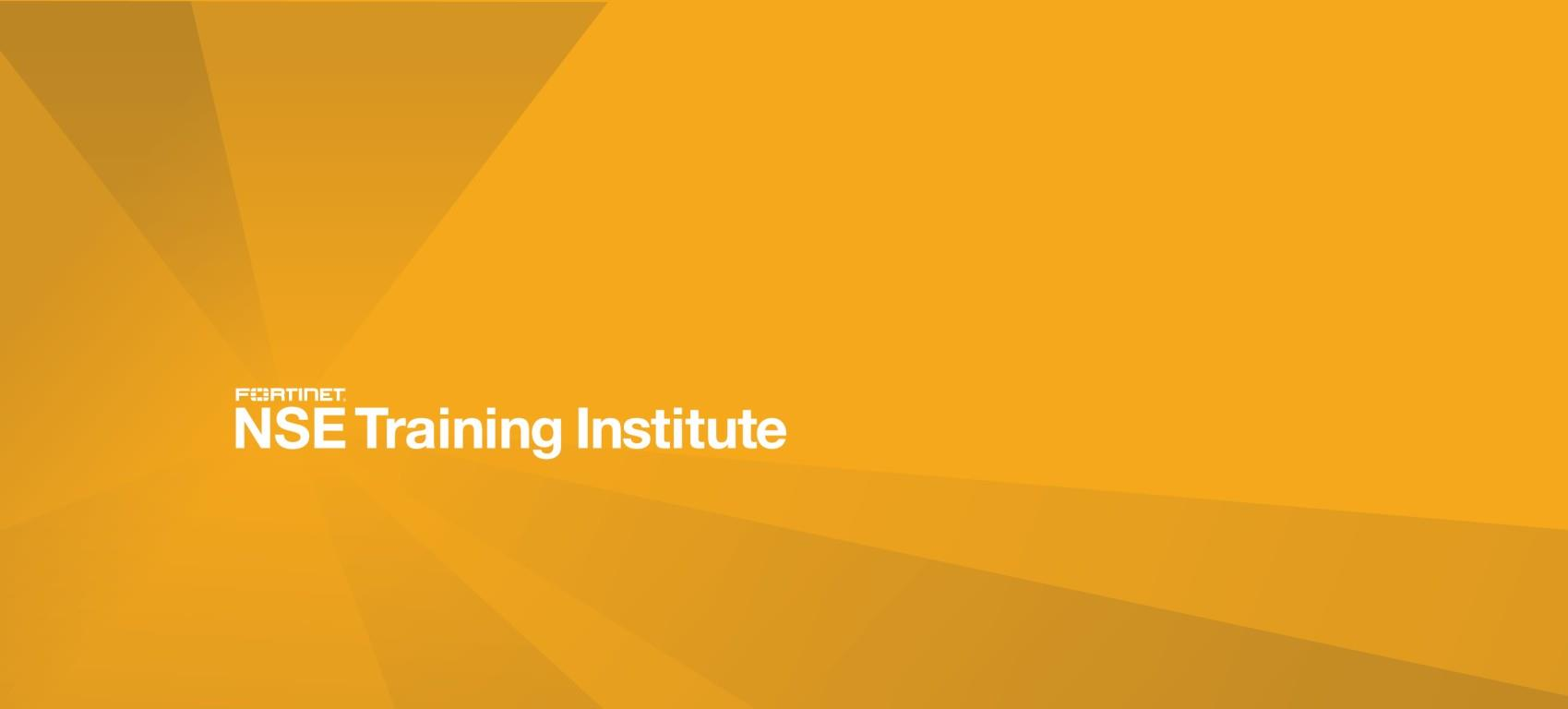 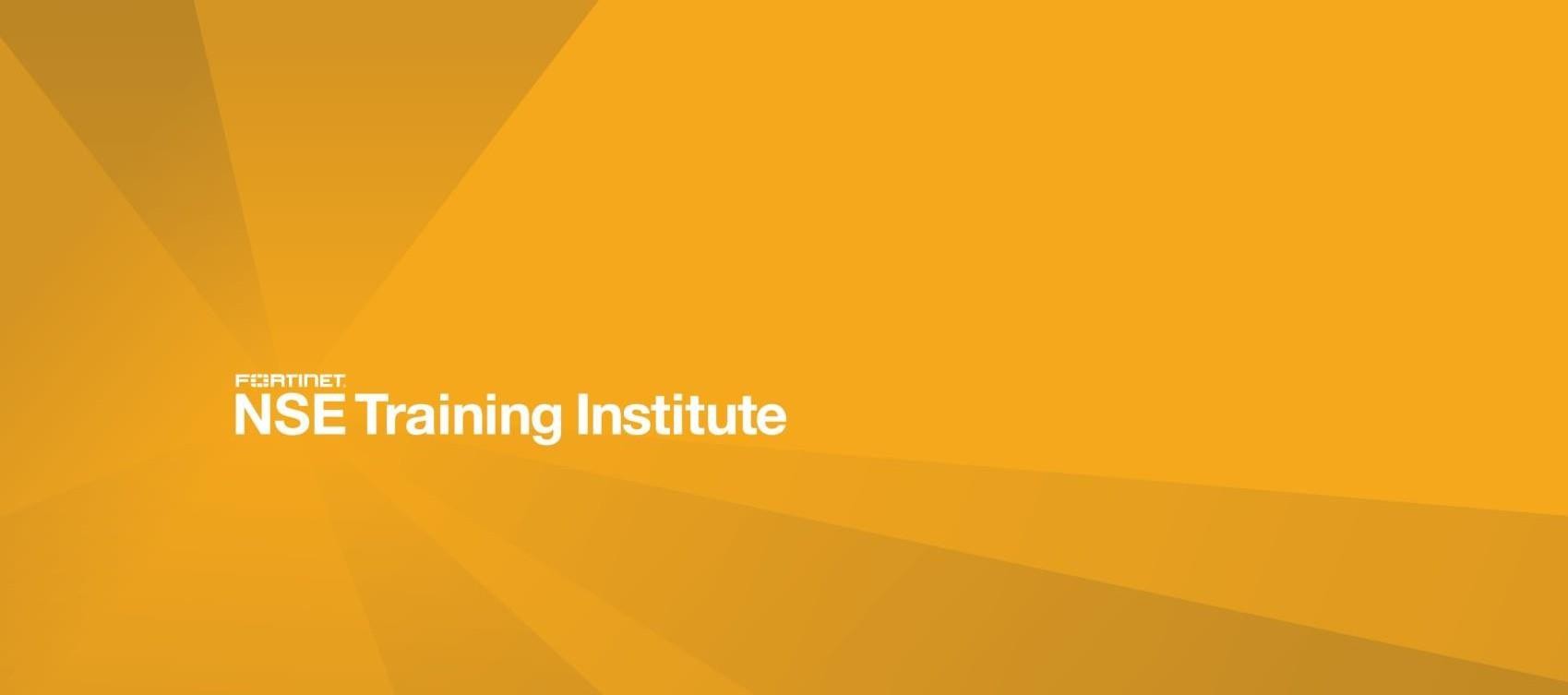 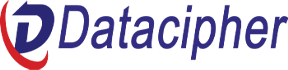 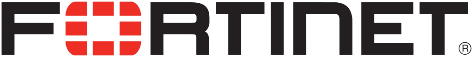 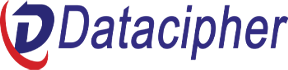 In interactive labs, students will explore administration and management; register devices for log collection with FortiAnalyzer; use FortiAnalyzer to centrally collect logs; perform a forensic analysis of logs based on simulated network attacks; create reports; and explore solutions to common misconfiguration issues.Product VersionFortiAnalyzer 6.2FormatsInstructor-ledInstructor-led onlineSelf-paced onlineAgendaIntroduction and Initial ConfigurationAdministration and ManagementDevice Registration and CommunicationLoggingReportsObjectivesAfter completing this course, you will be able to:Describe key features and concepts of FortiAnalyzerDeploy an appropriate architectureUse administrative access controlsMonitor administrative events and tasksManage ADOMsConfigure RAIDRegister supported devicesTroubleshoot communication issuesManage disk quotaManage registered devicesProtect log informationView and searchlogsTroubleshoot and manage logsMonitor eventsGenerate and customize reportsCustomize charts and datasetsManage reportsTroubleshoot reports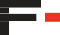 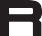 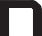 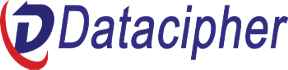 Who Should AttendAnyone who is responsible for the day-to-day management of FortiAnalyzer devices, and FortiGate security information.PrerequisitesFamiliarity with all topics presented in FortiGate Security and FortiGateInfrastructureKnowledge of SQL SELECT syntax is helpfulSystem RequirementsIf you take an online format of this class, you must have a computer that has the following:A high-speed Internet connectionAn up-to-date web browserA PDF viewerSpeakers/headphonesOne of the followingHTML 5 supportAn up-to-date Java Runtime Environment (JRE) with Java plugin enabled in your web browserYou should use a wired Ethernet connection, not a WiFi connection. Firewalls, including Windows Firewall or FortiClient, must allow connections to the online labs.CertificationThis course is part of the preparation for the NSE 5 certification exam.Website: https://datacipher.com.au/	Email : training@datacipher.com.au https://datacipher.com/		training@datacipher.net